ΣΕΙΡΑ ΑΞΙΟΛΟΓΗΣΗΣ ΥΠΟΨΗΦΙΩΝ Π.Μ.Σ. ΑΚΑΔ. ΕΤΟΥΣ 2020-2021«Επιστήμη Οίνου και Ζύθου » με δυο κατευθύνσεις: Οίνος και Ζύθος  ΚΑΤΕΥΘΥΝΣΗ ΟΙΝΟΣΚΑΤΕΥΘΥΝΣΗ ΖΥΘΟΣ Σύμφωνα με την βαθμολογία επιλέγονται συνολικά δεκαεννέα (19) υποψήφιοι:Δώδεκα (12) στην Κατεύθυνση Οίνος &Επτά (7) στην Κατεύθυνση Ζύθος.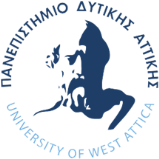 ΠΑΝΕΠΙΣΤΗΜΙΟ ΔΥΤΙΚΗΣ ΑΤΤΙΚΗΣΣΧΟΛΗ ΕΠΙΣΤΗΜΩΝ ΤΡΟΦΙΜΩΝΤΜΗΜΑ: ΕΠΙΣΤΗΜΩΝ ΟΙΝΟΥ ΑΜΠΕΛΟΥ ΚΑΙ ΠΟΤΩΝΑ/ΑΑρ. ΑίτησηςΒΑΘΜΟΛΟΓΙΑ168948 / 1-10-20208,44261939 / 15-9-20207,76364029 / 18-9-20207,52460585 / 8-9-20206,77564028 / 18-9-20206,76664363 / 18-9-20206,75762058 / 15-9-20206,55864173 / 18-9-20206,33964367 / 18-9-20206,111060676 / 9-9-20205,821167744 / 29-9-20205,501268294 / 30-9-20205,181361967 / 15-9-20204,721468650 / 30-9-20204,601564449 / 21-9-20202,291661919 / 15-9-20202,281759924 / 4-9-20202,191859923 / 4-9-20202,051959925 / 4-9-20201,982062563 / 16-9-20201,962163837 / 17-9-20201,962264082 / 18-9-20201,95Α/ΑΑρ. ΑίτησηςΒΑΘΜΟΛΟΓΙΑ164446 / 21-9-20207,80261934 / 15-9-20207,55364448 / 21-9-20207,25462935 / 16 -9- 20207,06560157 / 4-9-20207,02660675 / 9-9-20206,24762913 / 16-9-20205,75Ο Διευθυντής του ΠΜΣΟ Πρόεδρος του ΤμήματοςΓεώργιος ΜπανίλαςΙωάννης Παρασκευόπουλος